URNIK ZA PROGRAM RUŠČINA ZA POPOLNE ZAČETNIKE (60 UR)RUŠČINA ZA POPOLNE ZAČETNIKELokacija: Tečaj na daljavo: aplikacija Zoom. Tečaj v učilnici: LUNG, Cankarjeva ulica 8, 5000 Nova Gorica.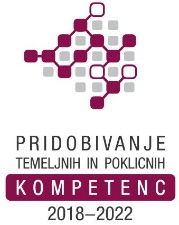 Program je brezplačen za udeležence v projektu: »Pridobivanje temeljnih in poklicnih kompetenc od 2018 do 2022«. Zap. št. srečanjaDAN V TEDNUDATUMURAŠOLSKE URELOKACIJA1SREDA3. 2. 202116.30 – 18.002ZOOM2SREDA10. 2. 202116.30 – 18.453ZOOM3SREDA17. 2. 202116.30 – 18.453ZOOM4SREDA24. 2. 202116.30 – 18.453ZOOM5SREDA3. 3. 202116.30 – 18.453ZOOM6SREDA10. 3. 202116.30 – 18.453ZOOM7SREDA17. 3. 202116.30 – 18.453ZOOM8SREDA24. 3. 202116.30 – 18.453ZOOM9SREDA31. 3. 202116.30 – 18.453ZOOM10SREDA7. 4. 202116.30 – 18.453ZOOM11PONEDELJEK12. 4. 202116.30 – 18.453ZOOM12SREDA14. 4. 202116.30 – 18.453ZOOM13PONEDELJEK19. 4. 202116.30 – 18.453ZOOM14SREDA21. 4. 202116.30 – 18.453ZOOM15SREDA28. 4. 202116.30 – 19.304ZOOM16PONEDELJEK3. 5. 202116.30 – 18.453ZOOM17SREDA5. 5. 202116.30 – 18.453ZOOM18SREDA12. 5. 202116.30 – 18.453ZOOM19SREDA19. 5. 202116.30 – 18.453ZOOM20SREDA26. 5. 202116.30 – 18.453ZOOMSkupaj = 60